Ginebra,  16 de enero de 2014	Muy señora mía/Muy señor mío:El proceso de aprobación alternativo (AAP) definido en la Recomendación A.8 del UIT-T se aplica a las Recomendaciones que no tienen consecuencias en materia de política o reglamentación y que no requieren, por lo tanto, la consulta formal de los Estados Miembros (véase el número 246B del Convenio de la UIT).En el anexo 1 se enumera la lista de los textos cuyo estado ha cambiado con respecto a los anuncios TSB AAP precedentes.Si desea formular un comentario en relación con una Recomendación sometida al AAP, le alentamos a utilizar el formulario de presentación de comentarios disponible en la página de la Recomendación que figura en el área AAP del sitio web del UIT-T, en la dirección http://www.itu.int/ITU-T/aap/ (véase también el anexo 2). Alternativamente, pueden presentarse comentarios completando el formulario del anexo 3 y remitiéndolo a la secretaría de la Comisión de Estudio correspondiente.Le rogamos tenga en cuenta que no se alientan comentarios que se limiten a apoyar la adopción del texto en cuestión. Le saluda atentamente,Malcolm Johnson
Director de la Oficina de 
Normalización de las TelecomunicacionesAnexos: 3Annex 1(to TSB AAP-26)Status codes used in the AAP announcements:LC = Last CallLJ = Last Call Judgment (includes comment resolution)AR = Additional ReviewAJ = Additional Review Judgment (includes comment resolution)SG = For Study Group approvalA = ApprovedAT = Approved with typographic correctionsAC = Approved after Additional Review of CommentsNA = Not approvedTAP = Moved to TAP (ITU-T A.8 / § 5.2)ITU-T website entry page:http://www.itu.int/ITU-TAlternative approval process (AAP) welcome page:http://www.itu.int/ITU-T/aapinfoNote – A tutorial on the ITU-T AAP application is available under the AAP welcome pageITU-T website AAP Recommendation search page:http://www.itu.int/ITU-T/aap/Study Group web pages and contacts: Situation concerning Study Group 5 Recommendations under AAPSituation concerning Study Group 9 Recommendations under AAPSituation concerning Study Group 11 Recommendations under AAPSituation concerning Study Group 12 Recommendations under AAPSituation concerning Study Group 13 Recommendations under AAPSituation concerning Study Group 15 Recommendations under AAPSituation concerning Study Group 16 Recommendations under AAPAnnex 2(to TSB AAP-26)Using the on-line comment submission formComment submission1)	Go to AAP search Web page at http://www.itu.int/ITU-T/aap/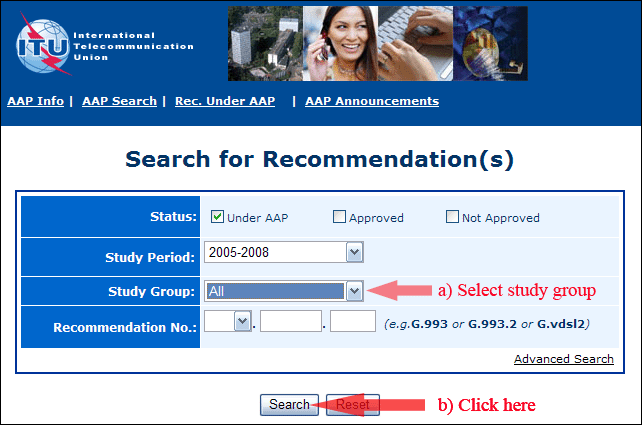 2)	Select your Recommendation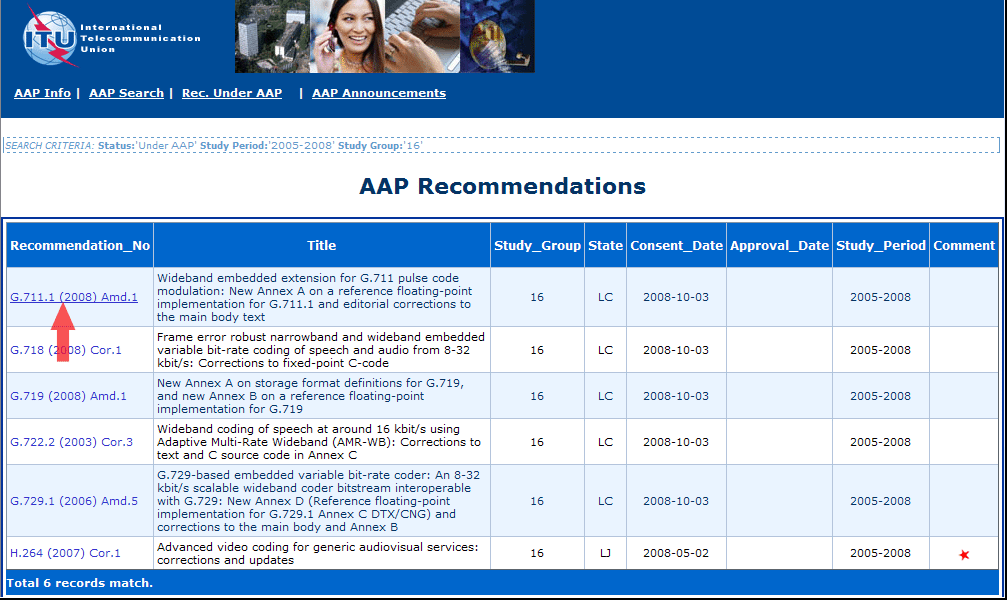 3)	Click the "Submit Comment" button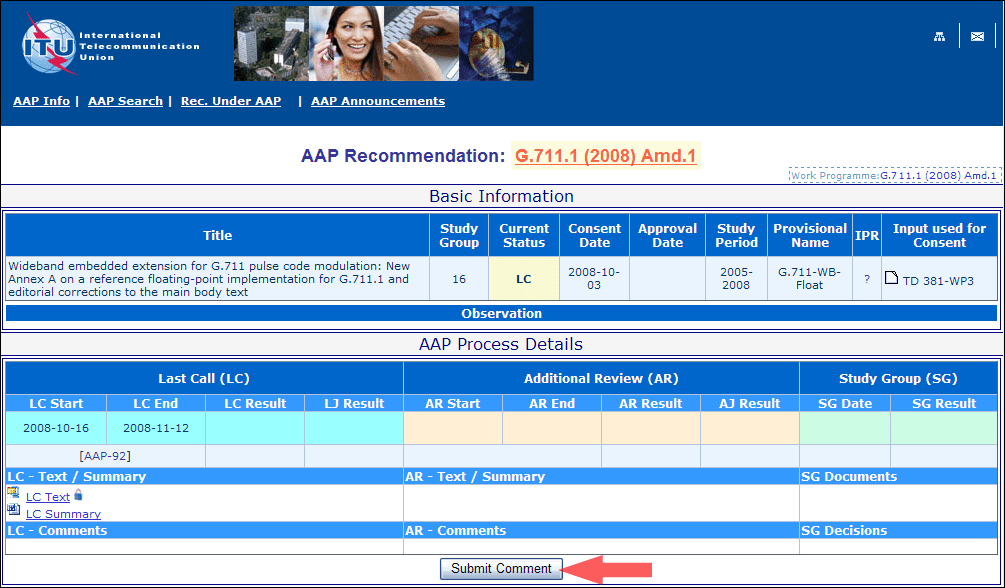 4)	Complete the on-line form and click on "Submit"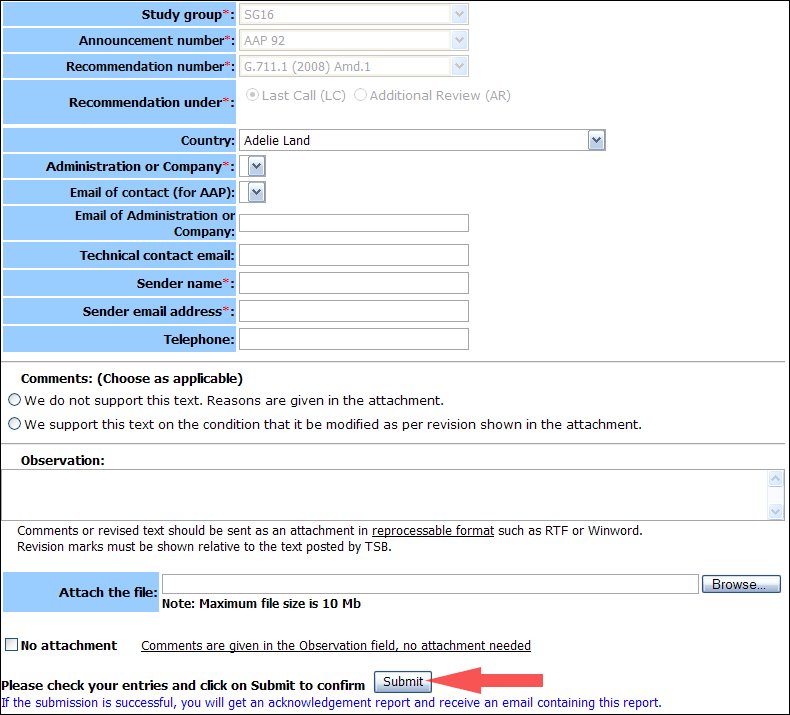 For more information, read the AAP tutorial on:	
http://www.itu.int/ITU-T/aapinfo/files/AAPTutorial.pdfAnnex 3(to TSB AAP-26)Recommendations under LC/AR – Comment submission form(Separate form for each Recommendation being commented upon)	 No attachment: Comments are given in the Observation field, no attachment neededTo be returned to:	 email: 	tsbsg....@itu.int
				[or fax +41 22 730 5853]
Comments or revised text should be sent as an attachment in RTF or WinWord format.
Revision marks must be shown relative to the text posted by TSB.Unión Internacional de TelecomunicacionesOficina de Normalización de las Telecomunicaciones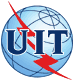 Ref:Tel:Fax:Correo-e:TSB AAP-26AAP/MJ+41 22 730 5860+41 22 730 5853tsbdir@itu.int–	A las Administraciones de los Estados Miembros de la Unión;–	A los Miembros del Sector UIT-T;–	A los Asociados del UIT-TCopia:–	A los Presidentes y a los Vicepresidentes de las Comisiones de Estudio del UIT-T;–	Al Director de la Oficina de Desarrollo de las Telecomunicaciones;–	Al Director de la Oficina de RadiocomunicacionesAsunto:Situación de las Recomendaciones sometidas al proceso de aprobación alternativo (AAP)SG 2http://www.itu.int/ITU-T/studygroups/com02tsbsg2@itu.intSG 3http://www.itu.int/ITU-T/studygroups/com03tsbsg3@itu.intSG 5http://www.itu.int/ITU-T/studygroups/com05tsbsg5@itu.intSG 9http://www.itu.int/ITU-T/studygroups/com09tsbsg9@itu.intSG 11http://www.itu.int/ITU-T/studygroups/com11tsbsg11@itu.intSG 12http://www.itu.int/ITU-T/studygroups/com12tsbsg12@itu.intSG 13http://www.itu.int/ITU-T/studygroups/com13tsbsg13@itu.intSG 15http://www.itu.int/ITU-T/studygroups/com15tsbsg15@itu.intSG 16http://www.itu.int/ITU-T/studygroups/com16tsbsg16@itu.intSG 17http://www.itu.int/ITU-T/studygroups/com17tsbsg17@itu.intRec #TitleLast Call (LC) PeriodLast Call (LC) PeriodLast Call (LC) PeriodLast Call (LC) PeriodAdditional Review (AR) PeriodAdditional Review (AR) PeriodAdditional Review (AR) PeriodAdditional Review (AR) PeriodStatusRec #TitleLC StartLC EndLC
ResultLJ
ResultAR StartAR EndAR
ResultAJ
ResultStatusK.58EMC, resistibility and safety requirements and guidance for determining responsibility under co-located information and communication technology installations (Summary)2014-01-162014-02-12LCK.95 (K.lit)Surge parameters of isolating transformers used in telecommunication devices and equipment (Summary)2014-01-162014-02-12LCK.96 (K.appl)Surge protective components: Overview of surge mitigation functions and technologies (Summary)2014-01-162014-02-12LCK.97 (K.dbs)Lightning protection of distributed base stations (Summary)2014-01-162014-02-12LCL.1002 (L.adapter Phase 2 (L.UPA portable))External universal power adapter solutions for portable information and communication technology devices (Summary)2014-01-162014-02-12LCL.1005 (L.UCS test suites)Test suites for assessment of the universal charger solution (Summary)2014-01-162014-02-12LCL.1010 (L.Green-batteries)Green batteries solution for mobile phones and other hand-held information and communication technology devices (Summary)2014-01-162014-02-12LCL.1101 (L.rareMetals-measurement)Measurement methods to characterize rare metals in information and communication technology goods (Summary)2014-01-162014-02-12LCL.1320 (L.MandM_infra)Energy efficiency metrics and measurement for power and cooling equipment for telecommunications and data centres (Summary)2014-01-162014-02-12LCL.1340 (L.ref)Informative values on the energy efficiency of telecommunication equipment (Summary)2014-01-162014-02-12LCL.1500 (L.adaptationFramework)Framework for information and communication technologies (ICTs) and adaptation to the effects of climate change (Summary)2014-01-162014-02-12LCRec #TitleLast Call (LC) PeriodLast Call (LC) PeriodLast Call (LC) PeriodLast Call (LC) PeriodAdditional Review (AR) PeriodAdditional Review (AR) PeriodAdditional Review (AR) PeriodAdditional Review (AR) PeriodStatusRec #TitleLC StartLC EndLC
ResultLJ
ResultAR StartAR EndAR
ResultAJ
ResultStatusJ.181 (J.181-rev)Digital program insertion cueing message for cable television systems (Summary)2013-12-162014-01-12A A J.287 (J.ascs-api)Automation System to Compression System Communications Applications Program Interface (API) (Summary)2013-12-162014-01-12A A J.382 (J.atrans-spec)Advanced digital downstream transmission systems for television, sound and data services for cable distribution (Summary)2013-12-162014-01-12A A J.604 (J.svc)Requirements for Scalable Video Transmission System over Cable Network (Summary)2013-12-162014-01-12A A P.913 (P.av-dist (ex J.av-dist))Methods for subjectively assessing audiovisual quality of internet video and distribution quality television, including separate assessment of video quality and audio quality, and including multiple environments (Summary)2013-12-162014-01-12A A Rec #TitleLast Call (LC) PeriodLast Call (LC) PeriodLast Call (LC) PeriodLast Call (LC) PeriodAdditional Review (AR) PeriodAdditional Review (AR) PeriodAdditional Review (AR) PeriodAdditional Review (AR) PeriodStatusRec #TitleLC StartLC EndLC
ResultLJ
ResultAR StartAR EndAR
ResultAJ
ResultStatusQ.3614 (Q.OIP/OIR)Originating identification presentation and originating identification restriction protocol specification as next-generation network supplementary service (Summary)2013-12-162014-01-12A A Rec #TitleLast Call (LC) PeriodLast Call (LC) PeriodLast Call (LC) PeriodLast Call (LC) PeriodAdditional Review (AR) PeriodAdditional Review (AR) PeriodAdditional Review (AR) PeriodAdditional Review (AR) PeriodStatusRec #TitleLC StartLC EndLC
ResultLJ
ResultAR StartAR EndAR
ResultAJ
ResultStatusE.804 (E.MQoS)QoS Aspects for Popular Services in Mobile Networks (Summary)2014-01-162014-02-12LCE.807 (E.CCH-QoE)Definitions, associated measurement methods and guidance targets of user-centric parameters for call handling in cellular mobile voice service (Summary)2014-01-162014-02-12LCG.107The E-model: a computational model for use in transmission planning (Summary)2014-01-162014-02-12LCG.1029 (G.VSDF)Voice Service Diagnosis Framework (Summary)2014-01-162014-02-12LCG.1030Estimating end-to-end performance in IP networks for data applications (Summary)2014-01-162014-02-12LCG.1031 (G.QoE-web)QoE factors in web-browsing (Summary)2014-01-162014-02-12LCP.381Technical requirements and test methods for the universal wired headset or headphone interface of digital mobile terminals (Summary)2014-01-162014-02-12LCP.581Use of head and torso simulator (HATS) for hands-free and handset terminal testing (Summary)2014-01-162014-02-12LCP.806 (P.MULTI)A Subjective Quality Test Methodology using Multiple Rating Scales (Summary)2014-01-162014-02-12LCP.1501 (P.STMWeb)Subjective testing Methodology for web browsing (Summary)2014-01-162014-02-12LCRec #TitleLast Call (LC) PeriodLast Call (LC) PeriodLast Call (LC) PeriodLast Call (LC) PeriodAdditional Review (AR) PeriodAdditional Review (AR) PeriodAdditional Review (AR) PeriodAdditional Review (AR) PeriodStatusRec #TitleLC StartLC EndLC
ResultLJ
ResultAR StartAR EndAR
ResultAJ
ResultStatusY.1903 (Y.miptv-req)Functional requirements of Mobile IPTV (Summary)2013-12-012014-01-12A A Y.2064 (Y.energy-hn)Energy saving using smart objects in home networks (Summary)2013-12-012014-01-12A A Y.2065 (Y.EHM-Reqts)Service and capability requirements for e-health monitoring services (Summary)2013-12-012014-01-12LJLJY.2253 (Y.MC-streaming)Capabilities for multi-connection to support streaming service (Summary)2013-12-012014-01-12A A Y.2254 (Y.MC-eMMTel)Capabilities of multi-connection to support enhanced Multimedia Telephony (eMMTel) services (Summary)2013-12-012014-01-12A A Y.3032 (Y.FNID-config)Configurations of node identifiers and their mapping with locators in future networks (Summary)2013-12-012014-01-12A A Y.3033 (Y.FNDAN)Framework of Data Aware Networking for Future Networks (Summary)2013-12-012014-01-12A A Y.3045 (Y.SUN-cdf)Smart Ubiquitous Networks - Functional architecture of content delivery (Summary)2013-12-012014-01-12A A Y.3511 (Y.ccic)Framework of inter-cloud for network and infrastructure (Summary)2013-12-012014-01-12LJLJRec #TitleLast Call (LC) PeriodLast Call (LC) PeriodLast Call (LC) PeriodLast Call (LC) PeriodAdditional Review (AR) PeriodAdditional Review (AR) PeriodAdditional Review (AR) PeriodAdditional Review (AR) PeriodStatusRec #TitleLC StartLC EndLC
ResultLJ
ResultAR StartAR EndAR
ResultAJ
ResultStatusG.984.3Gigabit-capable Passive Optical Networks (GPON): Transmission convergence layer specification (Summary)2013-12-162014-01-12A A G.987.3 (G.xgpon.3)10-Gigabit-capable passive optical networks (XG-PON): Transmission convergence (TC) layer specification (Summary)2013-12-162014-01-12A A G.989.2 (G.ngpon2.2)40-Gigabit-capable passive optical networks 2 (NG-PON2): Physical media dependent (PMD) layer specification (Summary)2014-01-162014-02-12LCG.993.2 (2011) Amd.5Very high speed digital subscriber line transceivers 2 (VDSL2): Amendment 5 Short reach VDSL2 with reduced power and enhanced data rate (Summary)2013-12-162014-01-12A A G.993.5 (2010) Amd.5Self-FEXT cancellation (vectoring) for use with VDSL2 transceivers: Amendment 5 - Exchange of transceiver IDs during initialization (Summary)2013-12-162014-01-12LJLJG.994.1 (2012) Amd.3Handshake procedures for digital subscriber line transceivers: Amendment 3 - Codepoints for G.998.4 extensions and exchange of transfer ID (Summary)2013-12-162014-01-12A A G.994.1 (2012) Amd.4Handshake procedures for digital subscriber line transceivers: Amendment 4 - Additional codepoints for the support of G.fast (Summary)2013-12-162014-01-12LJLJG.998.4 (2010) Amd.3Improved impulse noise protection for DSL transceivers: Amendment 3 - Extended memory for enhanced bit rates with retransmission (Summary)2013-12-162014-01-12A A G.999.1 (2009) Amd.1 (G.int)Interface between the link layer and the physical layer for digital subscriber line (DSL) transceivers: Amendment 1 Extension for upstream flow control over gamma reference point. (Summary)2013-12-162014-01-12LJLJG.9701 (G.fast-phy)Fast Access to Subscriber Terminals (G.fast) - Physical layer specification (Summary)2014-01-162014-02-12LCG.9903 (G.g3-plc)Narrow-band orthogonal frequency division multiplexing power line communication transceivers for G3-PLC networks (Summary)2013-12-162014-01-12LJLJG.9960 (2011) Amd.1Unified high-speed wire-line based home networking transceivers - System architecture and physical layer specification: Amendment 1 (Summary)2013-12-162014-01-12A A G.9961 (2010) Amd.2 (G.hn)Unified high-speed wire-line based home networking transceivers - Data link layer specification: Amendment 2 (Summary)2013-12-162014-01-12LJLJG.9961 (G.hn)Unified high-speed wire-line based home networking transceivers - Data link layer specification (Summary)2013-12-162014-01-12LJLJG.9962Unified high-speed wire-line based home networking transceivers - Management specification (Summary)2013-12-162014-01-12LJLJG.9963 (2011) Amd.1Unified high-speed wire-line based home networking transceivers - Multiple input/multiple output specification: Amendment 1 (Summary)2013-12-162014-01-12A A G.9963 (2011) Cor.1Unified high-speed wire-line based home networking transceivers - Multiple input/multiple output specification: Corrigendum 1 (Summary)2013-12-162014-01-12LJLJG.9972 (2010) Cor.1Coexistence mechanism for wireline home networking transceivers: Corrigendum 1 - Revised definition of coexisting systems categories (Summary)2013-12-162014-01-12LJLJG.9979 (G.99xx, 1905.1 Ext)ITU-T Extension to the IEEE 1905.1 2013 Standard (Summary)2013-12-162014-01-12LJLJRec #TitleLast Call (LC) PeriodLast Call (LC) PeriodLast Call (LC) PeriodLast Call (LC) PeriodAdditional Review (AR) PeriodAdditional Review (AR) PeriodAdditional Review (AR) PeriodAdditional Review (AR) PeriodStatusRec #TitleLC StartLC EndLC
ResultLJ
ResultAR StartAR EndAR
ResultAJ
ResultStatusF.746.2 (F.UDExch)Service description for user data exchange between functional components in network entities and terminals (Summary)2014-01-162014-02-12LCF.747.5 (F.USN-ALI)Requirements and functional architecture of an automatic location identification system for ubiquitous sensor network (USN) applications and services (Summary)2013-12-162014-01-12A A G.161.1 (G.DNH)Do-no-harm testing (Summary)2013-12-162014-01-12A A H.222.0 (2012) Amd.1 (H.222.0 (2006) Amd.8)Information technology - Generic coding of moving pictures and associated audio information: Systems: Extensions for simplified carriage of MPEG-4 over MPEG-2 (Summary)2013-12-162014-01-12A A H.222.0 (2012) Amd.2 (H.222.0 (2006) Amd.9)Information technology - Generic coding of moving pictures and associated audio information: Systems: Signalling of Transport profiles, signalling MVC view association to eye and MIME type registration (Summary)2013-12-162014-01-12A A H.222.0 (2012) Amd.3Information technology - Generic coding of moving pictures and associated audio information: Systems: Transport of HEVC video over MPEG-2 systems (Summary)2013-12-162014-01-12A A H.222.0 (2012) Amd.4Information technology - Generic coding of moving pictures and associated audio information: Systems: Support for event signalling in Transport Stream in MPEG-2 systems (Summary)2013-12-162014-01-12A A H.235.0H.323 security: Framework for security in H-series (H.323 and other H.245-based) multimedia systems (Summary)2013-12-162014-01-12A A H.235.6H.323 security: Encryption profile with native H.235/H.245 key management (Summary)2013-12-162014-01-12A A H.248.80 (H.248.SDP-MAPPER)Gateway control protocol: Usage of the revised SDP offer / answer model with H.248 (Summary)2013-12-162014-01-12A A H.248.86 (H.248.DPI)Gateway control protocol: H.248 Support for deep packet inspection (Summary)2013-12-162014-01-12A A H.248.87 (H.248.RTCPROF)Gateway control protocol: Guidelines on the use of H.248 capabilities for performance monitoring in RTP networks in H.248 Profiles (Summary)2013-12-162014-01-12A A H.248.88 (H.248.RTPTOPO, ex H.248.R)Gateway control protocol: RTP topology dependent RTCP handling by ITU-T H.248 media gateways with IP terminations (Summary)2013-12-162014-01-12A A H.264 (V9)Advanced video coding for generic audiovisual services (Summary)2014-01-162014-02-12LCH.341 (1999) Cor.1Multimedia Management Information Base: Updates to MIB definitions (Summary)2013-12-162014-01-12A A H.722 (H.IPTV-TDES.3)IPTV terminal device: Full-fledged model (Summary)2013-12-162014-01-12A A ITU-T AAP comment submission form for the period 2009-2012ITU-T AAP comment submission form for the period 2009-2012Study Group:Announcement number:Recommendation number:Recommendation under:
 Last call (LC)

 Additional Review (AR)Country:Administration/Company:Name of AAP Contact Person:Email of AAP Contact Person:Sender name:
(if different from AAP Contact Person)Sender email address:Telephone:Comments:
(Choose as applicable)
 We do not support this text. Reasons are given in the attachment.

 We support this text on the condition that it be modified as per revision shown in the attachment.Observations: